          Второ основно училище “Никола Йонков Вапцаров” – гр. ТърговищеАдрес: 7700 гр. Търговище, ул. “Руен”№ 19, тел. 0601/64936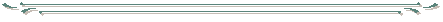 Е-mail: ou_2_tg@abv.bgУтвърждавам:…………….Директор Таня ПетковаГ Р А Ф И Кна изпити за определяне на годишна оценка – редовна изпитна сесия за учебната 2019/2020 година – самостоятелна форма на обучение№Учебен предметКласНачален часДатаМясто на провеждане1Математика ЗУЧ V, VІ, VІІ14.0006.01.2020ет.2, кабинет СФО2Математика ИУЧ V14.0007.01.2020ет.2, кабинет СФО3Информационни технологии ЗУЧV, VІ, VІІ14.0016.0008.01.2020компютърен кабинет4История и цивилизации ЗУЧV, VІ, VІІ14.0009.01.2020ет.2, кабинет СФО5География и икономика ЗУЧ V, VІ, VІІ14.0010.01.2020ет.2, кабинет СФО6География и икономика ИУЧ VІ, VІІ14.0013.01.2020ет.2, кабинет СФО7Български език и литература ЗУЧ V, VІ, VІІ14.0014.01.2020ет.2, кабинет СФО8Български език и литература ИУЧ  VІ, VІІ14.0015.01.2020ет.2, кабинет СФО9Английски език ЗУЧ V, VІ, VІІ14.0016.0016.01.2020ет.2, кабинет СФО10Човекът и природата ЗУЧ V, VІ14.0017.01.2020ет.2, кабинет СФО11Биология и здравно образование ЗУЧVІІ14.0020.01.2020ет.2, кабинет СФО12Физика и астрономия ЗУЧVІІ14.0021.01.2020ет.2, кабинет СФО13Химия и опазване на околната среда ЗУЧ VІІ14.0022.01.2020ет.2, кабинет СФО14Музика ЗУЧ V, VІ, VІІ14.0016.0023.01.2020ет.2, кабинет СФО15Изобразително изкуство ЗУЧ V, VІ, VІІ14.0016.0024.01.2020ет.2, кабинет СФО16Технологии и предприемачествоЗУЧ V, VІ, VІІ14.0016.0027.01.2020ет.2, кабинет СФО17Физическо възпитание и спорт ЗУЧV, VІ, VІІ14.0028.01.2020физкултурен салон